MERCATO MEDITERRANEOFiera Roma QUALE FUTURO PER IL VINO DEL MEDITERRANEO?Lunedì 26 novembre 2018Padiglione 9Teatro Eventi, ore 16Nella quarta giornata di Mercato Mediterraneo, dalle ore 16.00 alle 17.00, si terrà  il seminario “Quale futuro per il vino del Mediterraneo”, a cura di Fabio Turchetti esperto, docente e giornalista di Repubblica Sapori e fra i coordinatori della Guida Slow Wine di Slow Food Editore.Nel Teatro Eventi di Mercato Mediterraneo si prenderanno in considerazione i cambiamenti climatici, le rivalutazioni salutistiche, le aperture verso mercati sconosciuti e il recupero di concezioni e filosofie trascorse, senza tralasciare l’attenzione sullo stato attuale degli aspetti che gravitano intorno al mondo vino. “Ci sembrava il momento più adatto per fare il punto su passato, presente e futuro: prendendo come spunto imprescindibile quel crocevia storico che è stato il Mediterraneo, per porlo ancora al centro dei cambiamenti che stiamo vivendo e degli sviluppi che ne seguiranno. Quelli che vedono il vino costantemente protagonista dell'avviamento verso nuovi mercati, di un diverso approccio nutrizionale e salutistico alla materia, di mutazioni climatiche conclamate e del recupero da parte di qualcuno di modalità produttive omaggianti gli insegnamenti tradizionali” specifica il curatore del seminario Fabio Turchetti.Esprimeranno il loro parere su questo tema: Antonio Paolini, giornalista del Gambero Rosso, Andrea Gabbrielli, giornalista del settimanale Tre Bicchieri del Gambero Rosso e Maurizio Costa, docente universitario, imprenditore e titolare dell’azienda vinicola Torre San Martino.Mercato Mediterraneo: Cibi/Culture/MescolanzeFiera RomaPadiglione 9Ingresso: gratuitoRegistrazione operatori:  http://www.mercatomediterraneo.it/registrazione-operatori/Orari:Venerdì/Sabato/Domenica dalle 10.00 alle 19.00Lunedì dalle 10.00 alle 18.00www.mercatomediterraneo.itinfo@mercatomediterraneo.it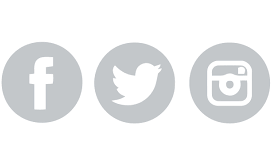 Ufficio StampaPassionfruit Hub Media Food                                                                                                                                                                                                                                                                             Arianna Fusilli +39 349 7508566                                                                                                                        Arianna Mauro +39 392 7436236Mariolina Pepe +39 334 2985684press@passionfruithub.comwww.passionfruithub.com